Vision & ObjectiveI am an enthusiastic professional who enjoys learning. I am quick to grasp new ideas and concepts, and to develop innovative and creative solutions to problems. I am able to work well on my own initiative or as a part of a team and can demonstrate the high levels of motivation required to meet the tightest of deadlines. Even under significant pressure, I possess a strong ability to perform effectively. I am a learner for life.ExperienceFrom Jan 6, 2015 – June 15, 2015: “Information Security Analyst” at Blue Shell Security, Cochin.From Jan 1, 2014 – Dec 31, 2014: “Assistant Manager-IT Security” at Foreland Marines, Cochin.From 2013 – Active Service Evaluator.From 2008 – Share TraderI am trading in both BSE and NSE with SBICAPSEC.The focus is on equity, short term and a client of money control to manage my portfolio.Education & Qualification2015: EC-Council Certified Ethical Hacker (CEHV8), Certification Number: “ECC38951671368”.2014: IGNOU: MBA Open doing.2012 – 2014: NI College Of Engineering. Completed M.Tech in Software Engineering.2008 – 2012: MES College Of Engineering. Completed B.Tech in Information Technology.2006 – 2008: Christ Vidyanikethan, affiliated to CISCE.
                          Completed ISC XII, higher secondary equivalent1996 – 2006: MES Public School, affiliated to CBSE.
                           Completed AISSE X, high school equivalentAcademic Projects & SeminarM.Tech Project – “Linux based Cloud OS in Implementing SaaS, PaaS and IaaS for Web Service 
                               Provisioning”.B.Tech Mini Project  – “Document Converter”, Unix application that converts doc files to pdf, html, xml.Seminar – “IP Spoofing”. The ways by which spoofing can be done and not to get spoofed.B.Tech Main Project – “Remote Access Software”, Unix application that can access remote files.Conferences AttendedDBT Sponsored National Level Seminar on “Research & Pragmatic Issues of Cloud Computing Genomic Analysis in bioinformatics Applications”, 2013.“International Conference on Control, Instrumentation, Communication & Computational Technologies”, ICCICCT-2014. (IEEE Conference).Papers PublishedIEEE Explore – “Customizing Linux Operating System for Implementing Various Services in Cloud Environment”, IEEE-ICCICCT, July 2014 (Indexed by Scopus) 
Print ISBN: 978-1-4799-4191-9IJCAT- “Linux Based Cloud OS in Implementing SaaS, PaaS,  IaaS for Web Service Provisioning”,  IJCAT, ISSN : 2348 – 6090 (Indexed by CiteSeerX, DLAR Labs)Awards and RecognitionsUniversity Second Rank obtained for M.Tech Course, 2014:  Awarded the Second Rank for completing M.Tech in Software Engineering in University Level.Membership in Professional Association“The Institution of Engineering and Technology” - The IET, Membership Number: 1100317593
“International Association of Engineers” - IAENG, Membership Number: 157011 Computer SkillsSoftware: UNIX, Microsoft Office, Windows CE 6.0, among others.
Programming Languages: C, C++, Perl, Shell, Python, HTML, CSS, Oracle and My SQL.Interests & ActivitiesBlogging, Photography, Driving, Amateur Dramatics, Reading Books.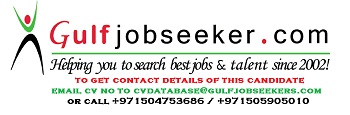 Gulfjobseeker.com CV No: 1461630